Enkel eller dobbel konsonant 1. Inger Ramsfjell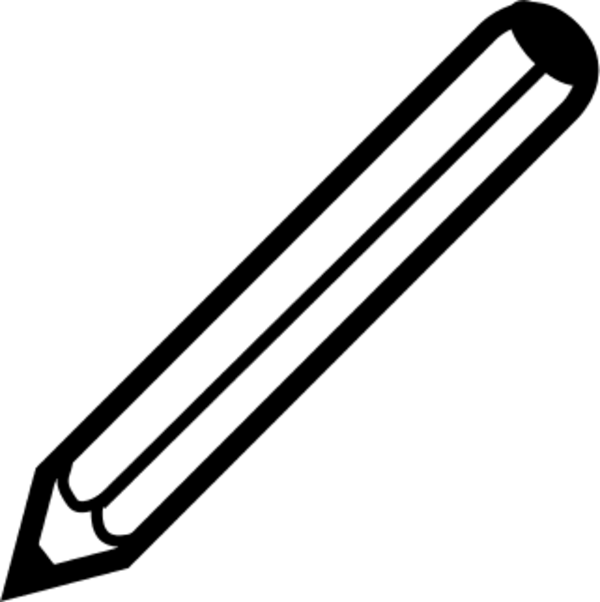 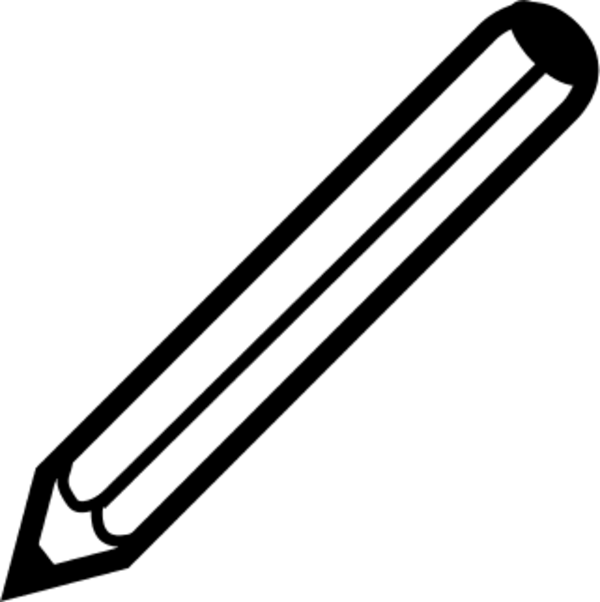 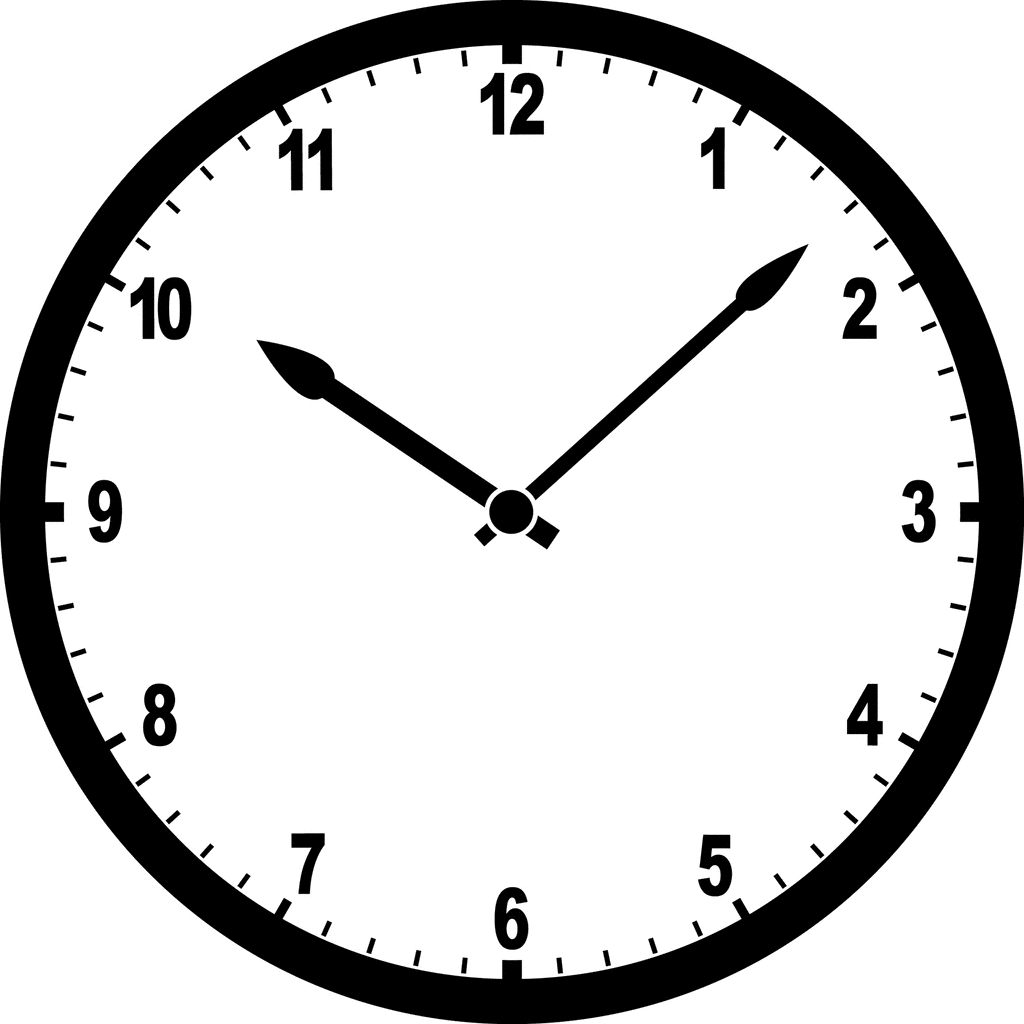 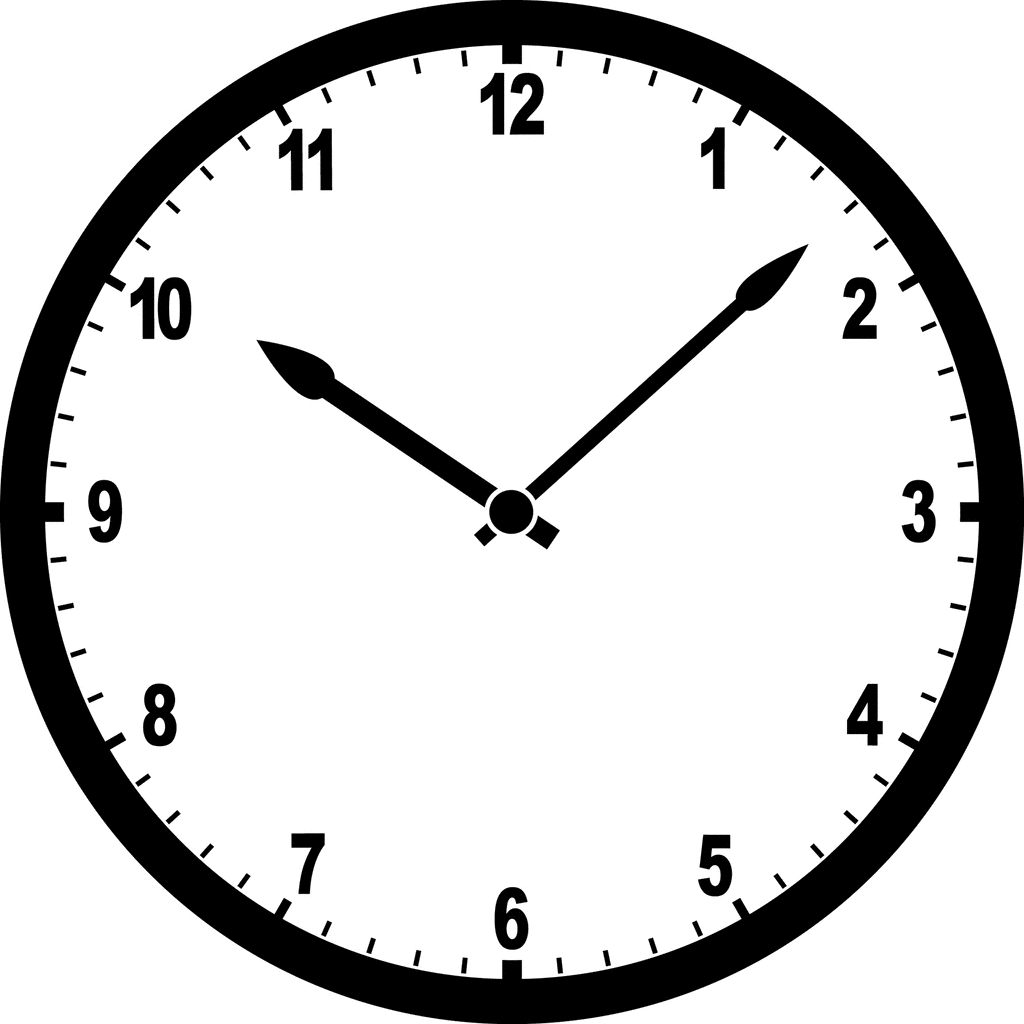 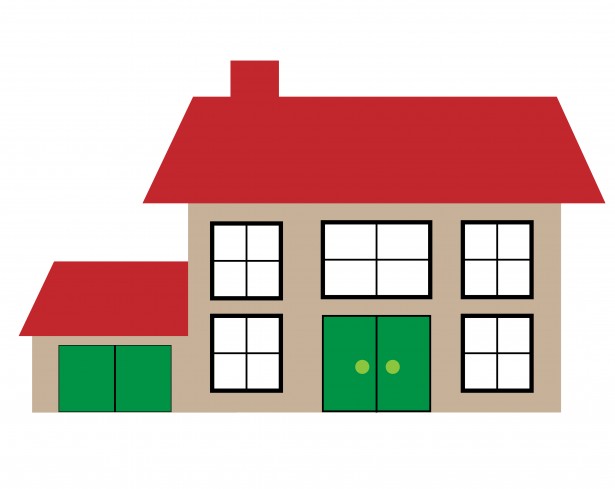 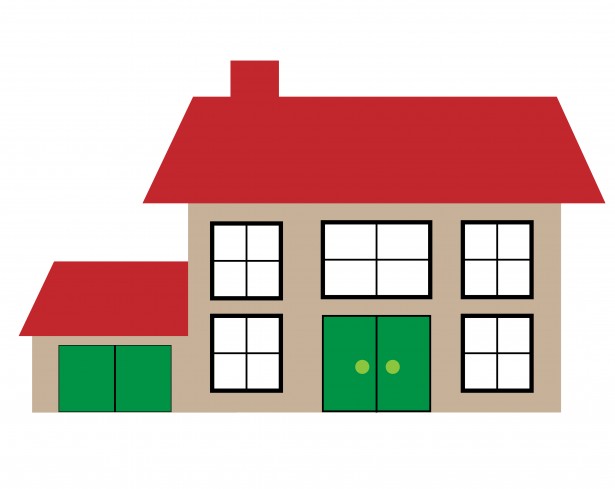 1En ma__  sprang forbi.nn                   11n12Hu__et var nymalt.ss9s73Vi bader om so__eren.mm10m94Jeg liker å le__e bøker.ss2s125Ballen landet på ta__etkk3k46Tor tok fa__ i tauet.tt8t57Ole ønsket seg en ny klo__e.kk6k48Det er moro å skrive med ble__.kk1k69Lillebror har en liten pu__e.tt4t910Kan du spi__e blyanten min?.ss5s1011Mor satte blomstene i en va__e.ss7s312Kaka la hun på et fa__.tt12t2